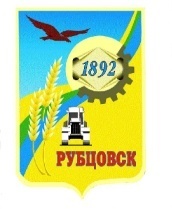 Администрация города Рубцовска Алтайского краяПОСТАНОВЛЕНИЕ07.02.2017 № 334О внесении изменений в постановление Администрации города Рубцовска Алтайского края от 29.08.2016 № 3726 «Об утверждении муниципальной программы «Профилактика экстремизма, а также минимизация и (или) ликвидация последствий проявления экстремизма на территории города Рубцовска» на 2017 – 2020 годы»В целях реализации муниципальной программы «Профилактика экстремизма, а также минимизация и (или) ликвидация последствий проявления экстремизма на территории города Рубцовска» на 2017 – 2020 годы, утвержденной постановлением Администрации города Рубцовска Алтайского края от 29.08.2016 № 3726, руководствуясь постановлением Администрации города Рубцовска Алтайского края от 11.10.2016 № 4337 «Об утверждении Порядка разработки, реализации и оценки эффективности муниципальных программ муниципального образования город Рубцовск Алтайского края» и распоряжением Администрации города Рубцовска Алтайского края от 29.09.2016 № 722л, ПОСТАНОВЛЯЮ:1. Внести изменения в постановление Администрации города Рубцовска Алтайского края от 29.08.2016 № 3726, изложив приложение к постановлению Администрации города Рубцовска Алтайского края от 29.08.2016 № 3726 в новой редакции (приложение).2. Настоящее постановление разместить на официальном сайте Администрации города Рубцовска Алтайского края в сети Интернет.3. Контроль за исполнением данного постановления возложить на и.о. заместителя Главы Администрации города Рубцовска А.А. Мищерина. Первый заместитель Главы Администрации города Рубцовска  			             Д.З. ФельдманПриложение к постановлению Администрации города Рубцовска Алтайского края от  07.02.2017№ 334«Приложение к постановлению Администрации города Рубцовска Алтайского краяот 29.08.2016 № 3726Муниципальная  программа «Профилактика экстремизма, а также минимизация и (или) ликвидация последствий проявлений экстремизма на территории города Рубцовска» на 2017 – 2020 годыПАСПОРТмуниципальной  программы «Профилактика экстремизма, а также минимизация и (или) ликвидация последствий проявлений экстремизма на территории города Рубцовска» на 2017 – 2020 годы (далее – Программа)Общая характеристика сферы реализации  ПрограммыОбъектом регулирования муниципальной  программы «Профилактика экстремизма, а также минимизация и (или) ликвидация последствий проявлений экстремизма на территории города Рубцовска» на 2017 – 2020 годы выступают общественные отношения в части противодействия экстремизму.Предметом регулирования является организация повышения безопасности населения, минимизации угрозы экстремистских проявлений на территории города Рубцовска.Сфера действия Программы - осуществление мероприятий, направленных на профилактическую работу с населением города Рубцовска, повышение уровня координации деятельности в сфере противодействия экстремизму, а так же ответственности руководителей органов местного самоуправления, муниципальных учреждений и предприятий за качество организации работы по противодействию экстремизму, минимизация преступлений экстремистского характера. Программно - целевые инструменты Программы  (обоснование разработки Программы): Федеральный закон от 25.07.2002 № 114-ФЗ «О противодействии экстремистской деятельности»;Федеральный закон от 06.10.2003 № 131-ФЗ «Об общих принципах организации местного самоуправления в Российской Федерации»;постановление Администрации Алтайского края от 31.12.2014 № 602 «Об утверждении государственной программы Алтайского края «Противодействие экстремизму и идеологии терроризма в Алтайском крае» на 2015 – 2019 годы»;«Стратегия противодействия экстремизму в Российской Федерации до 2025 года» (утв. Президентом РФ 28.11.2014 № Пр-2753).Одной из проблем, стоящей перед нашим обществом, является проблема, связанная с проявлением экстремизма, и как следствие, ростом террористической угрозы. В соответствии с действующим законодательством органам местного самоуправления отводится роль субъекта, противодействующего экстремизму на стадии, когда оснований для привлечения к уголовной ответственности еще нет. Поскольку экстремисты покушаются на принцип толерантности, исповедуют идеи, разрушающие этнический, религиозный, расовый, социальный мир, проповедуют насилие, то вполне разумным будет требовать от самого гражданского общества в лице органов местного самоуправления отвергнуть и осудить эти идеи еще до того, как они воплотятся в жизнь. Речь идет, с одной стороны, о развитой системе профилактической деятельности, с другой - о гражданском долге, ответственности каждого гражданина перед государством и обществом.Почвой для деятельности экстремистских организаций в городе Рубцовске могут являться конфликты, возникающие на этноконфессиональной почве, по мотивам социального расслоения населения. К числу дестабилизирующих факторов относятся: рост националистических настроений в обществе на фоне миграционных процессов; низкий уровень этнокультурной компетентности населения, стереотипное представление о культуре, менталитете, нормах поведения народов Российской Федерации и мира; ослабление внимания к сфере интернационального воспитания, резкое расслоение общества на «богатых» и «бедных».Наиболее остро стоит проблема антитеррористической защищенности объектов социальной сферы. В учреждениях здравоохранения, образования, культуры, в спортивных сооружениях постоянно находится большое количество людей, в том числе и детей, а уровень материально-технической оснащенности указанных учреждений достаточно уязвим в террористическом отношении.Деструктивные последствия экстремистской деятельности затрагивают все основные сферы общественной жизни - политическую, экономическую, социальную, духовную. Все это выдвигает целый ряд новых требований к организации работы Администрации города Рубцовска Алтайского края в сфере профилактики экстремизма, борьбы с носителями потенциальных угроз, а также в области минимизации последствий их деятельности.С целью осуществления системного подхода к реализации полномочий по противодействию экстремизму постановлением Администрации города Рубцовска Алтайского края от 31.08.2012 № 4074 была утверждена муниципальная программа «Профилактика экстремизма, а также минимизация и (или) ликвидация последствий проявлений экстремизма на территории города Рубцовска» на 2013 – 2016 годы, в результате политику в сфере противодействия экстремизму в городе Рубцовске как часть государственной политики удалось осуществлять посредством программно - целевого подхода.Профилактика экстремизма, борьба с ксенофобными установками в обществе должна стать более результативной с помощью использования программно-целевого метода. Только путем комплексного подхода, подкрепленного финансированием, с привлечением всех заинтересованных сторон: органов местного самоуправления, правоохранительных и надзорных органов, средств массовой информации, учреждений образования, культуры, спорта можно добиться повышения уровня антиэкстремистской защищенности жителей города Рубцовска и эффективности управления процессами межкультурных отношений. В связи с этим возникла необходимость разработки Программы на 2017 – 2020 годы.Приоритетные направления реализации Программы, цели,  задачи, ожидаемые конечные результаты, сроки ее реализации	Приоритетные направления Программы - осуществление мероприятий, направленных на профилактическую работу с населением города Рубцовска, повышение уровня координации деятельности в сфере противодействия экстремизму, а так же ответственности руководителей органов местного самоуправления, муниципальных учреждений и предприятий за качество организации работы по противодействию экстремизму, минимизация преступлений экстремистского характера. Цель Программы - организация эффективной системы мер антиэкстремистской направленности для предупреждения угроз экстремистских проявлений на территории города Рубцовска Алтайского края.Задачи Программы:повышение уровня межведомственного взаимодействия по противодействию экстремизму;обеспечение участия институтов гражданского общества в профилактике экстремистских проявлений;обеспечение контроля и мониторинга мероприятий по профилактике экстремистской деятельности на территории города Рубцовска;проведение информационных, пропагандистских и контрпропагандистских мероприятий, направленных на формирование нетерпимости к экстремистской идеологии;вовлечение молодежи, институтов гражданского общества, в том числе средств массовой информации и общественных объединений в систему реализации мер по противодействию экстремизму;повышение уровня правовой культуры молодых граждан.Цели и задачи Программы соответствуют приоритетам социально-экономического развития Алтайского края, изложенным, в том числе, в государственной программе.Важнейшие целевые индикаторы Программы:число публикаций в средствах массовой информации с целью информирования населения о возможных фактах проявления терроризма и экстремизма на территории города Рубцовска и необходимых действиях в подобных ситуациях;количество сотрудников сфер СМИ, образования, культуры, спорта, прошедших повышение квалификации по вопросам межкультурной толерантности и профилактики экстремизма;число тематических семинаров-совещаний по вопросам противодействия экстремизму, межнациональной конфликтности и незаконной миграции с участием сотрудников надзорных, правоохранительных органов и специальных служб, участвовавших в указанных совещаниях в рамках своей компетенции;доля детей, подростков и молодежи в возрасте от 14 до 30 лет, вовлеченных в мероприятия по повышению толерантности и межкультурной коммуникативности, по отношению к общей численности лиц указанной категории.	Динамика важнейших целевых индикаторов и показателей эффективности реализации Программы приведены в Таблице № 1.К последнему году реализации Программы ожидается:увеличение до 8 в год числа информационных сообщений: публикаций, теле- и радиосюжетов в средствах массовой информации (в т.ч. интернет-изданиях) города с целью информирования населения о возможных фактах проявления экстремизма и действиях в подобных ситуациях;увеличение количества  сотрудников средств массовой информации, образования, культуры, спорта, прошедших повышение квалификации по вопросам межкультурной толерантности и профилактики экстремизма,  до 8 человек в год;увеличение до 6 в год числа тематических семинаров-совещаний по вопросам противодействия экстремизму, межнациональной конфликтности и незаконной миграции с участием сотрудников Администрации города Рубцовска Алтайского края, муниципальных учреждений города Рубцовска, надзорных, правоохранительных органов и специальных служб, участвовавших в указанных совещаниях в рамках своей компетенции;увеличение доли детей, подростков и молодежи в возрасте от 14 до 30 лет, вовлеченных в  мероприятия по повышению толерантности и межкультурной коммуникативности, по отношению к общей численности лиц указанной категории до 70 %Программа позволит:усилить эффективность взаимодействия территориальных органов федеральных органов государственной власти, органов местного самоуправления, институтов гражданского общества в сфере противодействия распространению ксенофобии, межнациональной и межконфессиональной конфликтности, мотивирующих формирование экстремистской деятельности;повысить качество и результативность противодействия преступлениямэкстремистского характера, распространению экстремистской символики иатрибутики;способствовать предупреждению распространения идеологии экстремизма в процессе социальной и культурной адаптации мигрантов;сформировать систему противодействия экстремизму на муниципальном уровне;организовать систему информационного влияния, направленного на формирование в обществе нетерпимости к идеологии экстремизма в             медиа - образовательном и социокультурном пространстве.Характеристика мероприятий ПрограммыПрограмма реализуется в период с 2017 по 2020 годы без деления на этапы.Программа состоит из основных мероприятий, которые отражают актуальные и перспективные направления государственной политики в сферепротиводействия экстремизму на территории города Рубцовска Алтайского края.Основные мероприятия содержат меры по профилактике распространения экстремистских настроений среди населения.Мероприятия определяют механизмы минимизации возможных проявлений экстремизма в городе Рубцовске, гармонизации межэтнических, межрелигиозных и межкультурных отношений, достижение конструктивного межведомственного взаимодействия и координации территориальных органов федеральных органов исполнительной власти и органов местного самоуправления в вопросах противодействия экстремизму.В Программе определены стратегические направления развития регионального сегмента предотвращения развития ксенофобии, проявлений экстремизма:мероприятия по разъяснению сущности экстремизма и его общественной опасности, формированию стойкого неприятия обществом, прежде всего молодежью, идеологии экстремизма в различных ее проявлениях;мероприятия по изучению общественного мнения в области противодействия экстремизму, индекса интолерантности, степени антиэкстремистской активности и информированности населения о мерах безопасности.Перечень мероприятий Программы представлен в Таблице № 2.Объем финансовых ресурсов, необходимый для реализации ПрограммыУчастие в профилактике экстремизма, а также в минимизации и (или) ликвидации последствий проявлений экстремизма в границах города Рубцовска относится к вопросам местного значения городского  округа, поэтому ресурсное обеспечение Программы осуществляется за счет средств бюджета города Рубцовска (Таблица № 3). Общий объём необходимых для реализации Программы средств  бюджета города Рубцовска в 2017-2020 годах составит 382,5  тыс. руб., в т.ч. по годам:2017 г. – 72,5 тыс. руб.;2018 г. - 100 тыс. руб.;2019 г. - 105 тыс. руб.;2020 г. - 105 тыс. руб.Объемы финансирования мероприятий Программы из средств  бюджета города Рубцовска подлежат уточнению при формировании бюджета города Рубцовска на очередной финансовый год.Анализ рисков реализации Программы  и описание мер управления рисками реализации ПрограммыВ ходе реализации программных мероприятий возможно возникновение следующих основных рисков:появление на территории Российской Федерации новых группировок экстремистского характера, распространяющих идеологию терроризма, ноеще не запрещенных по решению суда и не включенных в перечень экстремистских или террористических организаций, чья деятельность запрещена на территории России;возможны отклонения в достижении результатов из-за несоответствиявлияния отдельных мероприятий Программы на ситуацию, их ожидаемой эффективности, а также недостаточной координации деятельности исполнителей Программы на различных стадиях ее реализации.В целях устранения (минимизации) указанных рисков в процессе реализации Программы предусматривается:инициативное выявление деятельности организаций, содержащих экстремистскую составляющую или придерживающихся идеологии терроризма, запрещение их деятельности на основе решения суда;создание эффективной системы управления на основе четкого распределения функций, полномочий и ответственности исполнителей Программы;проведение мониторинга выполнения Программы, регулярного анализаи при необходимости ежегодной корректировки индикаторов, а также мероприятий Программы;перераспределение объемов финансирования в зависимости от динамики и темпов достижения поставленных целей, изменений во внешней среде.Механизм реализации ПрограммыОтветственный исполнитель Программы – МКУ «Управление культуры, спорта и молодежной политики» г. Рубцовска совместно с соисполнителями и участниками мероприятий Программы осуществляют реализацию программных мероприятий на территории города Рубцовска.Механизм реализации Программы базируется на принципах партнерства территориальных органов федеральных органов исполнительной власти, органов местного самоуправления, муниципальных учреждений и общественных объединений.Механизм реализации Программы включает в себя:разработку плана действий по реализации первоочередных мероприятий; разработку перечня работ по подготовке и проведению программных мероприятий  с разграничением исполнителей, с определением объемов и источников финансирования; разработку проектов договоров и соглашений с использованием программных мероприятий;оформление в установленном порядке бюджетных заявок для финансирования мероприятий Программы;практическую реализацию основных мероприятий и мониторинг основных показателей Программы; предоставление ежеквартальных и годовых отчётов в соответствии с  постановлением Администрации города Рубцовска Алтайского края  от 13.01.2014 № 154 «Об утверждении Порядка разработки, реализации и оценки эффективности муниципальных программ муниципального образования город Рубцовск Алтайского края».Администрацией города Рубцовска Алтайского края ежегодно выносятся на рассмотрение Рубцовского городского Совета депутатов Алтайского края предложения по объемам средств бюджета города Рубцовска, необходимых на реализацию Программы.Методика оценки эффективности ПрограммыОценка эффективности реализации Программы и отдельных проектов по каждому направлению Программы осуществляется Администрацией города Рубцовска Алтайского края, МКУ «Управление культуры, спорта и молодежной политики» г. Рубцовска в соответствии с Методикой оценки эффективности муниципальной программы (Приложение 2 к Порядку разработки, реализации и оценки эффективности муниципальных программ муниципального образования город Рубцовск Алтайского края, утвержденного постановлением Администрации города Рубцовска Алтайского края № 4337 от 14. 10.2016). Оценка эффективности реализации программных мероприятий в сфере профилактики экстремизма, а также минимизация и (или) ликвидация последствий проявлений экстремизма на территории города Рубцовска, осуществляется на основе значений индикаторов по следующим формулам (исходными данными для оценки являются отчеты муниципальных учреждений за соответствующий период):число публикаций в средствах массовой информации с целью информирования населения о возможных фактах проявления экстремизма на территории города Рубцовска и необходимых действиях в подобных ситуациях;количество сотрудников сфер СМИ, образования, культуры, спорта, прошедших повышение квалификации по вопросам межкультурной толерантности и профилактики экстремизма;число тематических семинаров-совещаний по вопросам противодействия экстремизму, межнациональной конфликтности и незаконной миграции с участием сотрудников надзорных, правоохранительных органов и специальных служб, участвовавших в указанных совещаниях в рамках своей компетенции;доля детей, подростков и молодежи в возрасте от 14 до 30 лет, вовлеченных в мероприятия по повышению толерантности и межкультурной коммуникативности, по отношению к общей численности лиц указанной категории (в %): ДДП= (ОЧМВМ*100): ОЧМДДП – доля детей, подростков и молодежи в возрасте от 14 до 30 лет, вовлеченных в  мероприятия по повышению толерантности и межкультурной коммуникативности.ОЧМВМ – общая численность подростков и молодежи в возрасте от 14 до 30 лет, вовлеченных в  мероприятия по повышению толерантности и межкультурной коммуникативности.ОЧМ – общая численность подростков и молодежи в возрасте от 14 до 30 лет.Таблица № 1	Сведения об индикаторах Программыи их значенияхТаблица № 2 Перечень мероприятий ПрограммыТаблица № 3 Объем финансовых ресурсов, необходимых для реализации ПрограммыНачальник отдела по организации управления и работе с обращениями			                    Т.Д. Платонцева».Начальник отдела по организации управления и работе с обращениями			         Т.Д. ПлатонцеваОтветственный исполнитель ПрограммыМКУ «Управление культуры, спорта и молодежной политики» г. Рубцовска Соисполнители ПрограммыМКУ «Управление образования» г. Рубцовска;пресс-служба Администрации города Рубцовска Алтайского края;управление Администрации города Рубцовска по жилищно-коммунальному, дорожному хозяйству и благоустройству; управление Администрации города Рубцовска по промышленности, энергетике, транспорту, развитию предпринимательства и труду;отдел по развитию предпринимательства и рыночной инфраструктуры Администрации города Рубцовска;учреждения, подведомственные МКУ «Управление культуры, спорта и молодёжной политики» г. РубцовскаУчастники Программыотдел спецработы Администрации города Рубцовска Алтайского края;  МО МВД России «Рубцовский» (по согласованию);управление ФСБ России по Алтайскому краю в городе Рубцовске (по согласованию);УФСИН России по Алтайскому краю в г. Рубцовске (по согласованию);прокуратура г. Рубцовска Алтайского края (по согласованию);отдел УФМС России по Алтайскому краю в г. Рубцовск (по согласованию);образовательные учреждения муниципального образования город Рубцовск Алтайского края;население муниципального образования город Рубцовск Алтайского краяПодпрограммы ПрограммыПрограммой не предусмотреныПрограммно - целевые инструменты ПрограммыФедеральный закон от 25.07.2002 № 114-ФЗ «О противодействии экстремистской деятельности»; Федеральный закон от 06.10.2003 № 131-ФЗ «Об общих принципах организации местного самоуправления в Российской Федерации»;постановление Администрации Алтайского края от 31.12.2014 № 602 «Об утверждении государственной программы Алтайского края «Противодействие экстремизму и идеологии терроризма в Алтайском крае» на 2015 – 2019 годы» (далее по тексту – государственная программа)«Стратегия противодействия экстремизму в Российской Федерации до 2025 года»
(утв. Президентом РФ 28.11.2014 № Пр-2753)Цель Программыорганизация эффективной системы мер антиэкстремистской направленности для предупреждения угроз экстремистских проявлений на территории города Рубцовска Алтайского краяЗадачи Программыповышение уровня межведомственноговзаимодействия по противодействию экстремизму;обеспечение участия институтов гражданского общества в профилактике экстремистских проявлений;обеспечение контроля и мониторинга мероприятий по профилактике экстремистской деятельности на территории города Рубцовска;проведение информационных, пропагандистских и контрпропагандистских мероприятий, направленных на формирование нетерпимости к экстремистской идеологии;вовлечение молодежи, институтов гражданского общества, в том числе средств массовой информации и общественных объединений в систему реализации мер по противодействию экстремизму;повышение уровня правовой культуры молодых гражданЦелевые индикаторы и показатели Программычисло публикаций в средствах массовой информации с целью информирования населения о возможных фактах проявления терроризма и экстремизма на территории города Рубцовска и необходимых действиях в подобных ситуациях;количество сотрудников сфер СМИ, образования, культуры, спорта, прошедших повышение квалификации по вопросам межкультурной толерантности и профилактики экстремизма;число тематических семинаров-совещаний повопросам противодействия экстремизму, межнациональной конфликтности и незаконной миграции с участием сотрудников надзорных, правоохранительных органов и специальных служб, участвовавших в указанных совещаниях в рамках своей компетенции;доля детей, подростков и молодежи в возрасте от 14 до 30 лет, вовлеченных в мероприятия по повышению толерантности и межкультурной коммуникативности, по отношению к общей численности лиц указанной категорииСроки и этапы реализации Программы2017-2020 годы без деления на этапыОбъемы финансирования Программыобщий объем финансирования программы в 2017-2020 годах за счет средств бюджета города составит 382,5  тыс. руб., в т.ч. по годам:. – 72,5 тыс. руб.;. - 100 тыс. руб.;. - 105 тыс. руб.;. - 105 тыс. руб.Объемы финансирования подлежат ежегодному уточнению, исходя из возможностей бюджета города РубцовскаОжидаемые результаты реализации Программыосновными результатами реализации Программы к 2020 году станут:увеличение до 8 в год числа информационныхсообщений: публикаций, теле- и радиосюжетовв средствах массовой информации (в т.ч. интернет-изданиях) города с целью информированиянаселения о возможных фактах проявления экстремизма и действиях в подобных ситуациях;увеличение количества  сотрудников средств массовой информации, образования, культуры, спорта, прошедших повышение квалификации по вопросам межкультурной толерантности и профилактики экстремизма,  до 8 человек в год;увеличение до 6 в год числа тематических семинаров-совещаний по вопросам противодействия экстремизму, межнациональной конфликтности и незаконной миграции с участием сотрудников Администрации города Рубцовска Алтайского края, муниципальных учреждений города Рубцовска, надзорных, правоохранительных органов и специальных служб, участвовавших в указанных совещаниях в рамках своей компетенции;увеличение доли детей, подростков и молодежи в возрасте от 14 до 30 лет, вовлеченных в  мероприятия по повышению толерантности и межкультурной коммуникативности, по отношению к общей численности лиц указанной категории до 70 %№ п/пНаименование индикатора (показателя)Ед. изм.Значение по годамЗначение по годамЗначение по годамЗначение по годамЗначение по годамЗначение по годам№ п/пНаименование индикатора (показателя)Ед. изм.год, предшествующий разработке Программы (факт)2015год разработки Программы(оценка)2016годы реализации Программыгоды реализации Программыгоды реализации Программыгоды реализации Программы№ п/пНаименование индикатора (показателя)Ед. изм.год, предшествующий разработке Программы (факт)2015год разработки Программы(оценка)20162017(план)2018(план)2019(план)2020(план)123567891Число публикаций в средствах массовой информации с целью информирования населения о возможных фактах проявления экстремизма на территории города Рубцовска и необходимых действиях в подобных ситуациях.Шт.4456782Количество сотрудников сфер СМИ, образования, культуры, спорта, прошедших повышение квалификации по вопросам межкультурной толерантности и профилактики экстремизма.Чел.4456783Число тематических семинаров-совещаний повопросам противодействия экстремизму, межнациональной конфликтности и незаконной миграции с участием сотрудников надзорных, правоохранительных органов и специальных служб, участвовавших в указанных совещаниях в рамках своей компетенции.Шт.0044564Доля детей, подростков и молодежи в возрасте от 14 до 30 лет, вовлеченных в мероприятия по повышению толерантности и межкультурной коммуникативности, по отношению к общей численности лиц указанной категории%85050606570Наименование, цели, задачи, мероприятияОжидаемый результат от реализации мероприятияИсполнитель, соисполнительСумма затрат, тыс. руб.Сумма затрат, тыс. руб.Сумма затрат, тыс. руб.Сумма затрат, тыс. руб.Сумма затрат, тыс. руб.Сумма затрат, тыс. руб.Сумма затрат, тыс. руб.Источники финансиро-ванияНаименование, цели, задачи, мероприятияОжидаемый результат от реализации мероприятияИсполнитель, соисполнитель2017 г.2018 г.2018 г.2019 г.2019 г.2020 г.ВсегоИсточники финансиро-вания8.9.Цель:  организация эффективной системы мер антиэкстремистской направленности для предупреждения угроз экстремистских проявлений на территории города Рубцовска Алтайского края72,5100100105105105382,5всего Цель:  организация эффективной системы мер антиэкстремистской направленности для предупреждения угроз экстремистских проявлений на территории города Рубцовска Алтайского края72,5100100105105105382,5бюджет городаЗадача 1: повышение уровня межведомственного  взаимодействия  по противодействию экстремизму0000000всего Задача 1: повышение уровня межведомственного  взаимодействия  по противодействию экстремизму0000000бюджет городаМероприятие 1.1: организация работы комиссии по профилактике экстремизма, а также минимизации и (или) ликвидации последствий проявлений экстремизма на территории города РубцовскаАктивизация участия и улучшение взаимодействия Администрации города Рубцовска Алтайского края с территориальными органами федеральных органов исполнительной власти и органами исполнительной власти Алтайского края в области профилактики экстремистской деятельностиАдминистрации города Рубцовска Алтайского края0000000всего Мероприятие 1.1: организация работы комиссии по профилактике экстремизма, а также минимизации и (или) ликвидации последствий проявлений экстремизма на территории города РубцовскаАктивизация участия и улучшение взаимодействия Администрации города Рубцовска Алтайского края с территориальными органами федеральных органов исполнительной власти и органами исполнительной власти Алтайского края в области профилактики экстремистской деятельностиАдминистрации города Рубцовска Алтайского края0000000бюджет городаМероприятие 1.2: переподготовка сотрудников сфер СМИ, образования, культуры, спорта по вопросам межкультурной толерантности и профилактики экстремизмаПовышение уровня знаний и компетенции в вопросах профилактики экстремистской деятельности муниципальных служащих и сотрудников муниципальных учрежденийАдминистрация города Рубцовска Алтайского края (пресс-служба),   МКУ «Управление образования»                     г. Рубцовска;МКУ «Управление культуры, спорта и молодежной политики»                          г. Рубцовска0000000всего Мероприятие 1.2: переподготовка сотрудников сфер СМИ, образования, культуры, спорта по вопросам межкультурной толерантности и профилактики экстремизмаПовышение уровня знаний и компетенции в вопросах профилактики экстремистской деятельности муниципальных служащих и сотрудников муниципальных учрежденийАдминистрация города Рубцовска Алтайского края (пресс-служба),   МКУ «Управление образования»                     г. Рубцовска;МКУ «Управление культуры, спорта и молодежной политики»                          г. Рубцовска0000000бюджет городаМероприятие 1.3: проведение совещаний руководителей муниципальных общеобразовательных, дошкольных учреждений, учреждений дополнительного образования, учреждений культуры и спорта по вопросам профилактики экстремизма среди детей, подростков и их родителейСоставление планов и координация работы в сфере профилактики   экстремистской деятельности в муниципальных учреждениях города РубцовскаМКУ «Управление образования»                      г. Рубцовска;МКУ «Управление культуры, спорта и молодежной политики»                               г. Рубцовска0000000всего Мероприятие 1.3: проведение совещаний руководителей муниципальных общеобразовательных, дошкольных учреждений, учреждений дополнительного образования, учреждений культуры и спорта по вопросам профилактики экстремизма среди детей, подростков и их родителейСоставление планов и координация работы в сфере профилактики   экстремистской деятельности в муниципальных учреждениях города РубцовскаМКУ «Управление образования»                      г. Рубцовска;МКУ «Управление культуры, спорта и молодежной политики»                               г. Рубцовска0000000бюджет городаЗадача 2: обеспечение участия институтов гражданского общества в профилактике экстремистских проявлений114,255515,2всего Задача 2: обеспечение участия институтов гражданского общества в профилактике экстремистских проявлений114,255515,2бюджет городаМероприятие 2.1: организация и проведение «круглого стола», рабочих встреч с участием представителей конфессий, общественных объединений, представителей учебных заведений по проблемам укрепления нравственного здоровья и профилактики ксенофобии в обществеУкрепление диалога между институтами гражданского обществаМКУ «Управление культуры, спорта и молодежной политики»                        г. Рубцовска114,255515,2всего Мероприятие 2.1: организация и проведение «круглого стола», рабочих встреч с участием представителей конфессий, общественных объединений, представителей учебных заведений по проблемам укрепления нравственного здоровья и профилактики ксенофобии в обществеУкрепление диалога между институтами гражданского обществаМКУ «Управление культуры, спорта и молодежной политики»                        г. Рубцовска114,255515,2бюджет городаЗадача 3: обеспечение контроля и мониторинга мероприятий по профилактике экстремистской деятельности на территории города505020202020110всего Задача 3: обеспечение контроля и мониторинга мероприятий по профилактике экстремистской деятельности на территории города505020202020110бюджет городаМероприятие 3.1: мониторинг территории города Рубцовска  на предмет выявления фактов осквернения зданий и иных сооружений, в том числе  посредством нанесения на них нацистской атрибутики (символики), лозунгов и уничтожение нацистской атрибутики (символики), экстремистских лозунговОтсутствие на территории города зданий и сооружений, других объектов с нанесенной экстремистской атрибутикойАдминистрация города Рубцовска Алтайского края (управление по жилищно-коммунальному, дорожному хозяйству и благоустройству)505020202020110всего Мероприятие 3.1: мониторинг территории города Рубцовска  на предмет выявления фактов осквернения зданий и иных сооружений, в том числе  посредством нанесения на них нацистской атрибутики (символики), лозунгов и уничтожение нацистской атрибутики (символики), экстремистских лозунговОтсутствие на территории города зданий и сооружений, других объектов с нанесенной экстремистской атрибутикойАдминистрация города Рубцовска Алтайского края (управление по жилищно-коммунальному, дорожному хозяйству и благоустройству)505020202020110бюджет городаМероприятие 3.1: мониторинг территории города Рубцовска  на предмет выявления фактов осквернения зданий и иных сооружений, в том числе  посредством нанесения на них нацистской атрибутики (символики), лозунгов и уничтожение нацистской атрибутики (символики), экстремистских лозунговОтсутствие на территории города зданий и сооружений, других объектов с нанесенной экстремистской атрибутикойАдминистрация города Рубцовска Алтайского края (управление по промышленности, энергетике, транспорту, развитию предпринимательства и труду)0000000всего Мероприятие 3.1: мониторинг территории города Рубцовска  на предмет выявления фактов осквернения зданий и иных сооружений, в том числе  посредством нанесения на них нацистской атрибутики (символики), лозунгов и уничтожение нацистской атрибутики (символики), экстремистских лозунговОтсутствие на территории города зданий и сооружений, других объектов с нанесенной экстремистской атрибутикойАдминистрация города Рубцовска Алтайского края (управление по промышленности, энергетике, транспорту, развитию предпринимательства и труду)0000000бюджет городаМероприятие 3.2: проведение мониторинга посещаемости сайтов и запросов в поисковые системы, содержащих экстремистскую тематику, в образовательных учреждениях города Рубцовска, с целью дополнения списка блокируемых ресурсов в контентфильтрахАктуализация блокируемых ресурсов в контентфильтрах образовательных учрежденийМКУ «Управление образования»                        г. Рубцовска0000000всего Мероприятие 3.2: проведение мониторинга посещаемости сайтов и запросов в поисковые системы, содержащих экстремистскую тематику, в образовательных учреждениях города Рубцовска, с целью дополнения списка блокируемых ресурсов в контентфильтрахАктуализация блокируемых ресурсов в контентфильтрах образовательных учрежденийМКУ «Управление образования»                        г. Рубцовска0000000бюджет городаМероприятие 3.3: подготовка информационно-аналитических и отчетных материаловОбобщение информации по городу о ходе реализации ПрограммыАдминистрация города Рубцовска Алтайского края;МКУ «Управление культуры, спорта и молодежной политики»г. Рубцовска0000000всего Мероприятие 3.3: подготовка информационно-аналитических и отчетных материаловОбобщение информации по городу о ходе реализации ПрограммыАдминистрация города Рубцовска Алтайского края;МКУ «Управление культуры, спорта и молодежной политики»г. Рубцовска0000000бюджет городаМероприятие 3.4:  усиление пропускного режима. Осуществление контроля за пребыванием посторонних лиц на территории и в здании муниципальных учреждений. Регулярный, ежедневный обход зданий, помещенийОбеспечение безопасности образовательных учреждений от террористических актовМКУ «Управление образования»                        г. Рубцовска;  МКУ «Управление культуры, спорта и молодежной политики» г. Рубцовска0000000всего Мероприятие 3.4:  усиление пропускного режима. Осуществление контроля за пребыванием посторонних лиц на территории и в здании муниципальных учреждений. Регулярный, ежедневный обход зданий, помещенийОбеспечение безопасности образовательных учреждений от террористических актовМКУ «Управление образования»                        г. Рубцовска;  МКУ «Управление культуры, спорта и молодежной политики» г. Рубцовска0000000бюджет городаМероприятие 3.5:  систематическая проверка средств связи учреждений (телефон, тревожная кнопка), а также бесперебойной работы аппарата по определению номера звонившего абонентаОрганизация антитеррористической защищенности образовательного учрежденияМКУ «Управление образования»                        г. Рубцовска0000000всего Мероприятие 3.5:  систематическая проверка средств связи учреждений (телефон, тревожная кнопка), а также бесперебойной работы аппарата по определению номера звонившего абонентаОрганизация антитеррористической защищенности образовательного учрежденияМКУ «Управление образования»                        г. Рубцовска0000000бюджет городаМероприятие 3.6:  проведение инструктажей о мерах безопасности при перевозках организованных групп детейИнформированность детей и персонала о действиях в условиях чрезвычайных ситуацийМКУ «Управление образования»                        г. Рубцовска;   МКУ «Управление культуры, спорта и молодежной политики» г. Рубцовска0000000всего Мероприятие 3.6:  проведение инструктажей о мерах безопасности при перевозках организованных групп детейИнформированность детей и персонала о действиях в условиях чрезвычайных ситуацийМКУ «Управление образования»                        г. Рубцовска;   МКУ «Управление культуры, спорта и молодежной политики» г. Рубцовска0000000бюджет городаЗадача 4: проведение информационных, пропагандистских и контрпропагандистских мероприятий, направленных на формирование нетерпимости к экстремистской идеологии113328,53,536всего Задача 4: проведение информационных, пропагандистских и контрпропагандистских мероприятий, направленных на формирование нетерпимости к экстремистской идеологии113328,53,536бюджет городаМероприятие 4.1: проведение мероприятий в рамках городского творческого проекта «Наш дом – планета Земля» (театральные постановки, тематические концертные программы)Повышение этнокультурной компетентности населения, улучшение информированности граждан о культуре народов мира и Российской Федерации.МКУ «Управление культуры, спорта и молодежной политики»                               г. Рубцовска11333,53,511всего Мероприятие 4.1: проведение мероприятий в рамках городского творческого проекта «Наш дом – планета Земля» (театральные постановки, тематические концертные программы)Повышение этнокультурной компетентности населения, улучшение информированности граждан о культуре народов мира и Российской Федерации.МКУ «Управление культуры, спорта и молодежной политики»                               г. Рубцовска11333,53,511бюджет городаМероприятие 4.2:  расширение информационного пространства: обновление содержания информационных стендов «Терроризм - угроза миру», «Школа безопасности», «Правила действия при ЧС» по предупреждению экстремистской деятельности среди учащейсямолодежи, размещение материалов по профилактике экстремизма и повышению толерантности на сайтах муниципальных бюджетных образовательных учрежденийИнформированность персонала, учащихся, родителей по вопросам предупреждения экстремистской деятельности среди учащейся молодежиМКУ «Управление образования»                  г. Рубцовск000025025всего Мероприятие 4.2:  расширение информационного пространства: обновление содержания информационных стендов «Терроризм - угроза миру», «Школа безопасности», «Правила действия при ЧС» по предупреждению экстремистской деятельности среди учащейсямолодежи, размещение материалов по профилактике экстремизма и повышению толерантности на сайтах муниципальных бюджетных образовательных учрежденийИнформированность персонала, учащихся, родителей по вопросам предупреждения экстремистской деятельности среди учащейся молодежиМКУ «Управление образования»                  г. Рубцовск000025025бюджет городаМероприятие 4.3:  проведение классных часов и других по форме мероприятий, приуроченных к следующим датам:2 апреля - День единения народов;12 июня - День России;1 сентября - День памяти жертв Бесланской трагедии;4 ноября - День народного Единства;16 ноября -  Международный День толерантности;12 декабря – День КонституцииПривитие детям в возрасте от 6 до 18 лет чувства толерантности, патриотизма, высокого уровня информированности об истории, культуре Российской ФедерацииМКУ «Управление образования»                      г. Рубцовска0000000всего Мероприятие 4.3:  проведение классных часов и других по форме мероприятий, приуроченных к следующим датам:2 апреля - День единения народов;12 июня - День России;1 сентября - День памяти жертв Бесланской трагедии;4 ноября - День народного Единства;16 ноября -  Международный День толерантности;12 декабря – День КонституцииПривитие детям в возрасте от 6 до 18 лет чувства толерантности, патриотизма, высокого уровня информированности об истории, культуре Российской ФедерацииМКУ «Управление образования»                      г. Рубцовска0000000бюджет городаМероприятие 4.4:  проведение уроков ОБЖ, права по темам «Внедрение правовых знаний, информирование детей о юридических последствиях участия в подготовке иосуществлении актов терроризма», «Правиланашей безопасности»Проведение комплекса мероприятий по выполнению положений федерального, краевого законодательства по вопросу профилактики экстремистской деятельностиМКУ «Управление образования»                       г. Рубцовска0000000всего Мероприятие 4.4:  проведение уроков ОБЖ, права по темам «Внедрение правовых знаний, информирование детей о юридических последствиях участия в подготовке иосуществлении актов терроризма», «Правиланашей безопасности»Проведение комплекса мероприятий по выполнению положений федерального, краевого законодательства по вопросу профилактики экстремистской деятельностиМКУ «Управление образования»                       г. Рубцовска0000000бюджет городаЗадача 5: вовлечение молодежи, институтов гражданского общества, в том числе средств массовой информации и общественных объединений в систему реализации мер по противодействию экстремизму20,520,547,847,851,551,5171,3всего Задача 5: вовлечение молодежи, институтов гражданского общества, в том числе средств массовой информации и общественных объединений в систему реализации мер по противодействию экстремизму20,520,547,847,851,551,5171,3бюджет городаМероприятие 5.1: публикация анонсов мероприятий по профилактике борьбы с экстремизмом на официальных сайтах учреждений в сети ИнтернетИнформирование пользователей сети Интернет  о мероприятиях по профилактике борьбы с экстремизмомАдминистрация города Рубцовска Алтайского края;  МКУ «Управление культуры, спорта и молодежной политики» г. Рубцовска;МКУ «Управление образования»                         г. Рубцовска0000000всего Мероприятие 5.1: публикация анонсов мероприятий по профилактике борьбы с экстремизмом на официальных сайтах учреждений в сети ИнтернетИнформирование пользователей сети Интернет  о мероприятиях по профилактике борьбы с экстремизмомАдминистрация города Рубцовска Алтайского края;  МКУ «Управление культуры, спорта и молодежной политики» г. Рубцовска;МКУ «Управление образования»                         г. Рубцовска0000000бюджет городаМероприятие 5.1: публикация анонсов мероприятий по профилактике борьбы с экстремизмом на официальных сайтах учреждений в сети ИнтернетИнформирование пользователей сети Интернет  о мероприятиях по профилактике борьбы с экстремизмомАдминистрация города Рубцовска Алтайского края;  МКУ «Управление культуры, спорта и молодежной политики» г. Рубцовска;МКУ «Управление образования»                         г. РубцовскаМероприятие 5.2: Размещение тематических полос в газете «Местное время»Улучшение информированности населения о возможных фактах проявления экстремизма и действиях в подобных ситуацияхАдминистрациигорода Рубцовска Алтайского края (пресс-служба)12,512,52020202072,5всего Мероприятие 5.2: Размещение тематических полос в газете «Местное время»Улучшение информированности населения о возможных фактах проявления экстремизма и действиях в подобных ситуацияхАдминистрациигорода Рубцовска Алтайского края (пресс-служба)12,512,52020202072,5бюджет городаМероприятие 5.3: Создание социальной рекламы (в т.ч. организация конкурсов по разработке социальной рекламы) для размещения готовой продукции в учебных заведениях, на улицах города (на информационных стендах, баннерах); изготовление листовок профилактической направленности. Подписка учебных заведений, библиотек на периодические издания профилактической направленностиГармонизация межэтнических и межкультурных отношений, профилактика проявлений ксенофобии и укрепление толерантностиМКУ «Управление культуры, спорта и молодежной политики» г. Рубцовска 3,23,29910,210,232,6всего Мероприятие 5.3: Создание социальной рекламы (в т.ч. организация конкурсов по разработке социальной рекламы) для размещения готовой продукции в учебных заведениях, на улицах города (на информационных стендах, баннерах); изготовление листовок профилактической направленности. Подписка учебных заведений, библиотек на периодические издания профилактической направленностиГармонизация межэтнических и межкультурных отношений, профилактика проявлений ксенофобии и укрепление толерантностиМКУ «Управление культуры, спорта и молодежной политики» г. Рубцовска 3,23,29910,210,232,6бюджет городаМероприятие 5.4: Проведение спортивных мероприятий «Спорт за межнациональное согласие и дружбу»Повышение толерантности и межкультурной коммуникативности молодежиМКУ «Управление культуры, спорта и молодежной политики» г. Рубцовска11777,57,523всего Мероприятие 5.4: Проведение спортивных мероприятий «Спорт за межнациональное согласие и дружбу»Повышение толерантности и межкультурной коммуникативности молодежиМКУ «Управление культуры, спорта и молодежной политики» г. Рубцовска11777,57,523бюджет городаМероприятие 5.5: Проведение для учащихся общеобразовательных школ ежегодного цикла просветительских мероприятий в библиотеках города «Сто народов – одна семья»Формирование толерантного мировоззрения, борьба с ксенофобными установками.МКУ «Управление культуры, спорта и молодежной политики» г. Рубцовска11222,52,58всего Мероприятие 5.5: Проведение для учащихся общеобразовательных школ ежегодного цикла просветительских мероприятий в библиотеках города «Сто народов – одна семья»Формирование толерантного мировоззрения, борьба с ксенофобными установками.МКУ «Управление культуры, спорта и молодежной политики» г. Рубцовска11222,52,58бюджет городаМероприятие 5.6: Проведение для учащихся общеобразовательных школ ежегодного городского конкурса плакатов «Толерантность – это мы!»Формирование толерантного мировоззрения, борьба с ксенофобными установками.МКУ «Управление культуры, спорта и молодежной политики» г. Рубцовска0,40,41,51,5225,9всего Мероприятие 5.6: Проведение для учащихся общеобразовательных школ ежегодного городского конкурса плакатов «Толерантность – это мы!»Формирование толерантного мировоззрения, борьба с ксенофобными установками.МКУ «Управление культуры, спорта и молодежной политики» г. Рубцовска0,40,41,51,5225,9бюджет городаМероприятие 5.7: проведение Цикла познавательных программ для учащихся общеобразовательных школ «Вокруг света за один час», национально-культурных фестивалей и мероприятий, направленных на развитие диалога культурФормирование толерантного мировоззрения, борьба с ксенофобными установками.МКУ «Управление культуры, спорта и молодежной политики» г. Рубцовска2,42,48,38,39,39,329,3всего Мероприятие 5.7: проведение Цикла познавательных программ для учащихся общеобразовательных школ «Вокруг света за один час», национально-культурных фестивалей и мероприятий, направленных на развитие диалога культурФормирование толерантного мировоззрения, борьба с ксенофобными установками.МКУ «Управление культуры, спорта и молодежной политики» г. Рубцовска2,42,48,38,39,39,329,3бюджет городаЗадача 6: повышение уровня правовой культуры молодых граждан00252502550всего Задача 6: повышение уровня правовой культуры молодых граждан00252502550бюджет городаМероприятие 6.1: проведение занятий с  учащимися образовательных учреждений по изучению норм законодательства, предусматривающего ответственность за националистические и иные экстремистские проявления; циклы тематических бесед с ролевыми играми «Знать до, а не после»;                                             организация бесед с представителями правоохранительных органов по тематике «Ответственность несовершеннолетних за участие в правонарушениях, имеющих признаки проявлений экстремизма и терроризма»;  проведение тематических массовых мероприятий, направленных на воспитание толерантности.Улучшение информированности старшеклассников по вопросам законодательства в части, касающейся профилактики экстремизма; повышение ответственности каждого учащегося перед государством и обществом, предупреждение экстремистских проявлений, минимизация преступлений на территории городаМКУ «Управление образования»                       г. Рубцовска0000000всего Мероприятие 6.1: проведение занятий с  учащимися образовательных учреждений по изучению норм законодательства, предусматривающего ответственность за националистические и иные экстремистские проявления; циклы тематических бесед с ролевыми играми «Знать до, а не после»;                                             организация бесед с представителями правоохранительных органов по тематике «Ответственность несовершеннолетних за участие в правонарушениях, имеющих признаки проявлений экстремизма и терроризма»;  проведение тематических массовых мероприятий, направленных на воспитание толерантности.Улучшение информированности старшеклассников по вопросам законодательства в части, касающейся профилактики экстремизма; повышение ответственности каждого учащегося перед государством и обществом, предупреждение экстремистских проявлений, минимизация преступлений на территории городаМКУ «Управление образования»                       г. Рубцовска0000000бюджет городаМероприятие 6.2: экскурсия в ТОНД № 4 по г. Рубцовску и району МЧС России по Алтайскому краюВстреча с сотрудниками МЧС, обучение практическим навыкамМКУ «Управление образования»                       г. Рубцовска0000000всего Мероприятие 6.2: экскурсия в ТОНД № 4 по г. Рубцовску и району МЧС России по Алтайскому краюВстреча с сотрудниками МЧС, обучение практическим навыкамМКУ «Управление образования»                       г. Рубцовска0000000бюджет городаМероприятие 6.3: выпуск буклетов «Каквести себя в чрезвычайной ситуации», «Мир без насилия»Информированность сотрудников, детей, родителей по вопросам антитеррористической защищенностиМКУ «Управление образования»                       г. Рубцовска00252502550всего Мероприятие 6.3: выпуск буклетов «Каквести себя в чрезвычайной ситуации», «Мир без насилия»Информированность сотрудников, детей, родителей по вопросам антитеррористической защищенностиМКУ «Управление образования»                       г. Рубцовска00252502550бюджет городаИтого:72,572,5100100105105382,5всего В том числе по исполнителю и соисполнителямПрограммы:МКУ «Управление культуры, спорта и молодежной политики» г. Рубцовска101035354040125бюджет городаАдминистрациигорода Рубцовска Алтайского края (пресс-служба)12,512,52020202072,5бюджет городаМКУ «Управление образования»                       г. Рубцовска002525252575бюджет городаАдминистрация города Рубцовска Алтайского края (управление по жилищно-коммунальному, дорожному хозяйству и благоустройству)505020202020110бюджет городаИсточники и направления расходовСумма расходов, тыс. рублейСумма расходов, тыс. рублейСумма расходов, тыс. рублейСумма расходов, тыс. рублейСумма расходов, тыс. рублейИсточники и направления расходовВ том числе по годамВ том числе по годамВ том числе по годамВ том числе по годамВсегоИсточники и направления расходов2017 г.2018 г.2019 г.2020 г.Всего123456Всего финансовых затрат72,5100105105382,5в том числе:из  бюджета города72,5100105105382,5из краевого бюджета (на условиях софинансирования)-----из федерального бюджета(на условиях софинансирования)-----из внебюджетных источников-----Капитальные вложения-----в том числе:-----из  бюджета города-----из краевого бюджета (на условиях софинансирования)-----из федерального бюджета (на условиях софинансирования)-----из внебюджетных источников-----Прочие расходы72,5100105105382,5в том числе:-----из  бюджета города72,5100105105 382,5из краевого бюджета (на условиях софинансирования)-----из федерального бюджета (на условиях софинансирования)-----из внебюджетных источников-----